REFERENT:INNENBLATTTagung: 				OVE-Energietechnik-Tagung			16. und 17. Oktober 2024				Salzburg, ÖsterreichBitte laden Sie das ausgefüllte Referent:innenblatt hoch : 
https://www.conftool.pro/ove-energietechnik-tagung-2024/Referentenangaben:Kurzbiografie für die Vorstellung durch die Moderatorin:(Ausbildung, beruflicher Werdegang, heutige Hauptaufgaben, Mitarbeit in nationalen/internationalen Fachgremien, etc.)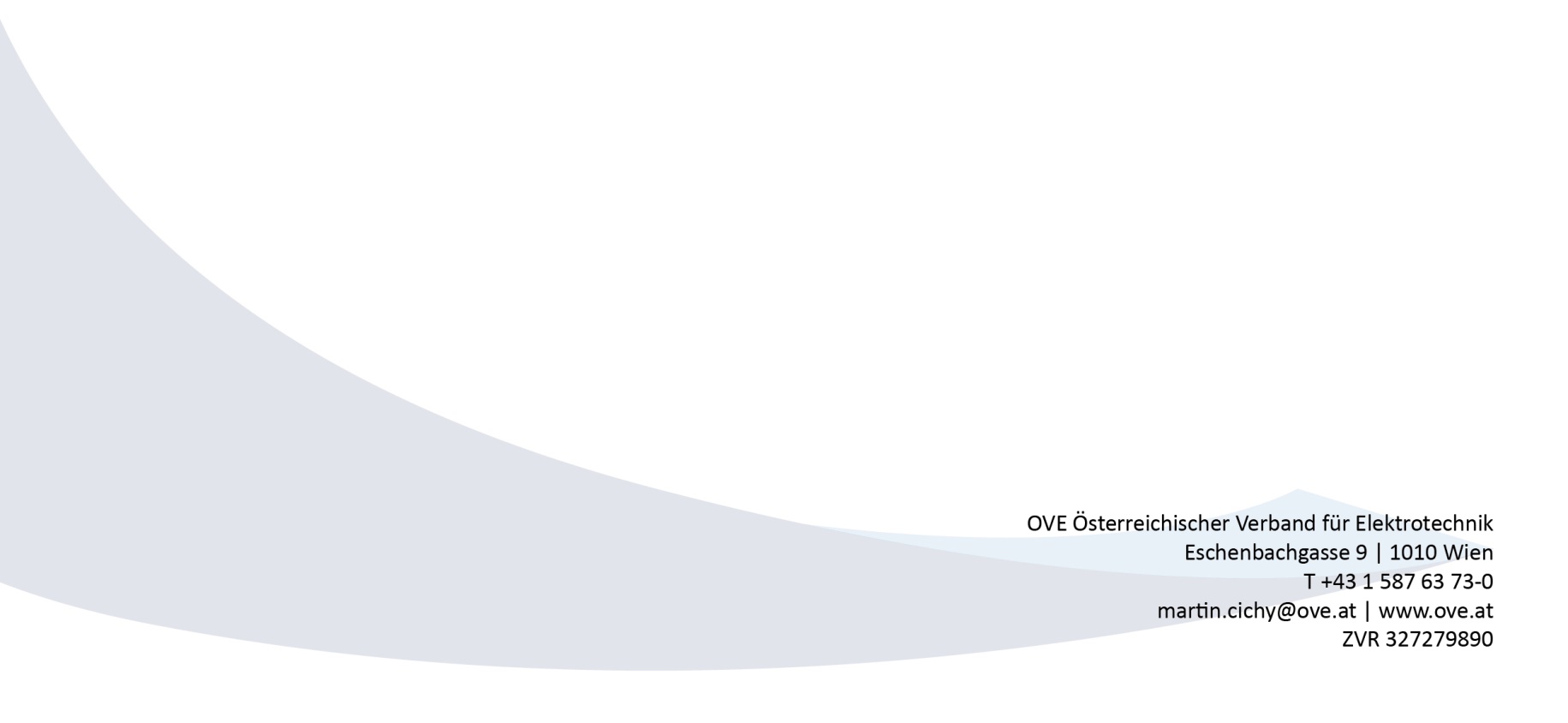 Titel des Beitrages:NachnameVornameTitelUnternehmen/
InstitutAbteilungFunktionStraße, Nr.PLZ, OrtLandTel.Mobil-Tel.E-MailSprache